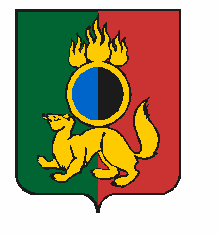 АДМИНИСТРАЦИЯ ГОРОДСКОГО ОКРУГА ПЕРВОУРАЛЬСКПОСТАНОВЛЕНИЕг. ПервоуральскО проведении муниципального конкурсапроектов по представлению бюджета для граждан  в 2020 годуВ целях выявления и распространения лучшей практики формирования бюджета Свердловской области, представления бюджета городского округа Первоуральск в формате, обеспечивающем открытость и доступность для граждан информации об управлении общественными финансами, руководствуясь приказом   Министерства финансов   Свердловской области от 20 марта 2020 года  № 104 «О проведении конкурса проектов по представлению бюджета для граждан в 2020 году», Администрация городского округа ПервоуральскПОСТАНОВЛЯЕТ:1. Провести  с 10 апреля 2020 года по 20 апреля 2020 года муниципальный конкурс проектов по представлению бюджета для граждан.2. Утвердить: 1) Положение о проведении муниципального конкурса проектов по представлению бюджета для граждан (Приложение 1);2) Состав конкурсной комиссии по проведению муниципального конкурса проектов по представлению бюджета для граждан (Приложение 2).3. Опубликовать настоящее постановление в газете «Вечерний Первоуральск» и разместить на официальном сайте  городского округа Первоуральск.4. Контроль за исполнением настоящего постановления  возложить на заместителя Главы Администрации городского округа Первоуральск по финансово-экономической политике М.Ю. Ярославцеву.Глава городского округа Первоуральск                                                                    И.В. Кабец09.04.2020№657